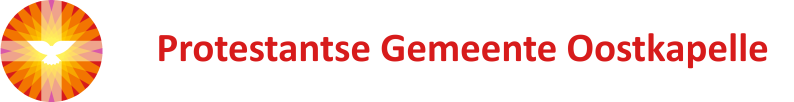 †Liturgievoor de uitvaartdienstvoorafgaande aan  de begrafenis van  Suzanna Maria Wondergem-Leenhouts SuusWeduwe van Jacobus Wondergem*  IJzendijke,  17 juni 1928 †   Oost-Souburg,  5  december 2021Protestantse Zionskerk, Duinweg 36.a. te  OostkapelleVrijdag 10 december 2021 om 10.30 uurPredikant:     		ds. Ph.A. BeukenhorstOrganist:  			de heer Rinus JobseOuderling van dienst:   	de heer Mart den HollanderDiaconaal rentmeester:   	mevrouw Lian Jobse-VonkMogelijkheid om het condoleanceregister te tekenenOrgelspel vooraf:  ‘Eens als de bazuinen klinken’Suus wordt binnengedragen door zes kleinkinderen – gevolgd door predikant, ouderling van dienst, diaconaal rentmeester en de acht kinderen                                                (gelieve hierbij te staan)Lezing van het rouwbericht               (blijven staan)Ogenblik van stilte                               (blijven staan)Verwelkoming en groet                         (hierna zitten)Met het licht van de Paaskaars, steken Anneli en Elisa een rouwkaars aan bij de foto van oma en omiDuco legt een witte steen neer met de naam van zijn omaMede namens zijn broers en zussen, herdenkt Fred het leven van zijn moederNamens alle kleinkinderen halen Fabian en Vereleyn herinneringen op over hun omaAdriënne leest het gedicht ‘Voetstappen in het zand’Ik droomde eens en zie
ik liep aan ’t strand bij lage tij.
Ik was daar niet alleen,
want ook de Heer liep aan mijn zij.

We liepen samen het leven door,
en lieten in het zand,
een spoor van stappen; twee aan twee,
de Heer liep aan mijn hand.

Ik stopte en keek achter mij,
en zag mijn levensloop,
in tijden van geluk en vreugde,
van diepe smart en hoop.

Maar als ik het spoor goed bekeek,
zag ik langs heel de baan,
daar waar het juist het moeilijkst was,
maar één paar stappen staan.

Ik zei toen ‘Heer waarom dan toch?
Juist toen ik U nodig had,
juist toen ik zelf geen uitkomst zag,
op het zwaarste deel van mijn pad...’

De Heer keek toen vol liefde mij aan,
en antwoordde op mijn vragen;
‘Mijn lieve kind, toen het moeilijk was,
toen heb ik jou gedragen...’Samen zingen:  Liedboek Psalm 23: strofe 1     
De Heer is mijn herder!’k Heb al wat mij lust;Hij zal mij geleidennaar grazige weiden.Hij voert mij al zachtkensaan wat’ren der rust.GebedUit de Huwelijksbijbel van Suus en Ko lezen we:     Psalm 42, 1 t/m 12     (Staten Vertaling)     Een onderwijzing, voor de opperzangmeester, onder de kinderen van Korach.Gelijk een hert schreeuwt naar de waterstromen, alzo schreeuwt mijn ziel tot U, o God!Mijn ziel dorst naar God, naar de levende God; wanneer zal ik ingaan en voor Gods aangezicht verschijnen?Mijn tranen zijn mij tot spijs, dag en nacht; omdat zij de ganse dag tot mij zeggen: Waar is uw God?Ik gedenk daaraan, en stort mijn ziel uit in mij, omdat ik placht heen te gaan onder de schare, en met hen te treden naar Gods huis, met een stem van vreugdegezang en lof, onder de feesthoudende menigte.Wat buigt gij u neder, o mijn ziel, en zijt onrustig in mij? Hoop op God, want ik zal Hem nog loven voor de verlossingen Zijns aangezichts.O mijn God, mijn ziel buigt zich neder in mij, daarom gedenk ik Uwer uit het land van de Jordaan, en Hermon, uit het klein gebergte.De afgrond roept tot den afgrond, bij het gedruis Uwer watergoten; al Uw baren en Uw golven zijn over mij heengegaan.Maar de HEERE zal des daags Zijn goedertierenheid gebieden, en des nachts zal Zijn lied bij mij zijn; het gebed tot den God mijns levens.Ik zal zeggen tot God: Mijn Steenrots! waarom vergeet Gij mij? Waarom ga ik in het zwart, vanwege des vijands onderdrukking?Met een doodsteek in mijn beenderen honen mij mijn wederpartijders, als zij de gansen dag tot mij zeggen: Waar is uw God?Wat buigt gij u neder, o mijn ziel, en wat zijt gij onrustig in mij? Hoop op God, want ik zal Hem nog loven; Hij is de menigvuldige Verlossing mijns aangezichts, en mijn God.Samen zingen:  Psalm 42: strofe 1   [versie 1773]    ’t Hijgend hert, der jacht ontkomen,
Schreeuwt niet sterker naar 't genot
Van de frisse waterstromen,
Dan mijn ziel verlangt naar God.
Ja, mijn ziel dorst naar den HEER;
God des levens, ach, wanneer
Zal ik naad’ren voor Uw ogen,
In Uw huis Uw naam verhogen?OverdenkingMeditatief orgelspelGebed, gevolgd door stil persoonlijk gebed Samen staande zingen: Oud Liedboek 449:      strofen 3 en 4    [versie 1973] Heer, waar dan heen?
Tot U alleen!
Gij zult ons niet verstoten.
Uw eigen Zoon
heeft tot uw troon
de weg ons weer ontsloten.Ja, amen, ja,
op Golgotha
stierf Hij voor onze zonde.
Zijn schuldloos bloed
maakt alles goed
en reinigt ons van zonde.Afscheidswoord, heenzending en zegenAanwijzingen van de uitvaartondernemerSuus wordt uitgedragen. Gelieve daarbij te gaan staan. Tijdens het uitdragen hoort u koormuziek ‘The Holy City’Te voet naar de Algemene BegraafplaatsBegrafenis op de Algemene Begraafplaats   aan de Noordweg te OostkapelleAfscheidswoorden Gezamenlijk gebeden ‘Onze Vader’Onze Vader, die in de hemelen zijt,   uw naam worde geheiligd;   uw Koninkrijk kome;   uw wil geschiede,  gelijk in de hemel alzo ook op de aarde.Geef ons heden ons dagelijks brood;en vergeef ons onze schulden,gelijk ook wij vergeven onze schuldenaren;en leid ons niet in verzoeking,   maar verlos ons van de boze.Want van U is het Koninkrijk    en de kracht en de heerlijkheidin eeuwigheid.     Amen.Dankwoord van de familie uitgesproken door JantienPersoonlijke afscheidsgroet, de kinderen en kleinkinderen van Suus nemen als laatste afscheidGelegenheid om de familie te condoleren en elkaar te ontmoeten in ‘Anno Nu’, Dorpsstraat 39Predikant:  ds. Ph.A. BeukenhorstDuinweg 36, 4356 AS OostkapelleTelefoon: 0118-586648 